Sayı	: Konu	: Tez ÖnerisiFEN BİLİMLERİ ENSTİTÜSÜ MÜDÜRLÜĞÜNEAşağıda adı geçen öğrencinin tez önerisi ekte sunulmuştur. Bilgilerinizi ve gereğini arz ederim.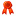          e-imzalıdırAdı-Soyadı-İmzasıAna Bilim Dalı BaşkanıÖğrencinin Adı Soyadı		: …………………………………………………………..Danışmanının Adı Soyadı		: …………………………………………………………..Ek :1-Tez Önerisi (Basılı kopya olarak tez yazım kurallarına uygun şekilde hazırlanmıştır.YL-12 nolu form)2-Tez Çalışması Etik Kurul İzin Muafiyeti Formu (YL-13 nolu form)3- Ana Bilim Dalı Kurul Kararı.